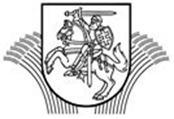 LIETUVOS RESPUBLIKOS ŽEMĖS ŪKIOMINISTRASĮSAKYMASDĖL ŽEMĖS ŪKIO MINISTRO 2005 M. GEGUŽĖS 5 D. ĮSAKYMO NR. 3D-271 „DĖL VALSTYBĖS BIUDŽETO SPECIALIOSIOMIS TIKSLINĖMIS DOTACIJOMIS EINAMIESIEMS TIKSLAMS FINANSUOJAMŲ MELIORACIJOS DARBŲ ŽEMĖS ŪKIO PASKIRTIES ŽEMĖJE PRIORITETŲ“ PAKEITIMO2014 m. gruodžio 17 d. Nr. 3D-969Vilnius1. P a k e i č i u  Lietuvos Respublikos žemės ūkio ministro 2005 m. gegužės 12 d. įsakymą Nr. 3D-271 „Dėl valstybės biudžeto specialiosiomis tikslinėmis dotacijomis einamiesiems tikslams finansuojamų melioracijos darbų žemės ūkio paskirties žemėje prioritetų“:1.1. Pakeičiu 1.3 papunktį ir jį išdėstau taip:„1.3. valstybei nuosavybės teise priklausančiuose melioracijos grioviuose esančių drenažo žiočių ir hidrotechnikos statinių priežiūra, griovių šlaitų ir pagriovių šienavimas, krūmų kirtimas, dugno valymas iki projektinio gylio sąnašų kaupimo vietose.“1.2. Papildau 1.4 papunkčiu:„1.4. melioracijos projektų M1:2000 planinės medžiagos (griovių, rinktuvų, hidrotechnikos statinių, pylimų, užtvankų, tvenkinių, sausintuvų) vektorizavimas ir atributinių duomenų rinkinio parengimas pagal MelGIS specifikaciją.“2. N u s t a t a u, kad šis įsakymas įsigalioja 2015 m. sausio 1 d.Žemės ūkio ministrė	Virginija BaltraitienėSUDERINTALietuvos savivaldybių asociacijos2014-11-21 raštu Nr. (18)-SD-862